Развитие ребенка от 6 до 7 летТест Керна-ИрасекаЭтот тест позволяет достаточно быстро определить, насколько у ребенка сформированы функции, необходимые для школы: речь, умственное развитие, умение выполнять учебную задачу, навыки изобразительной деятельности. Особенности выполнения заданий теста позволяют выявить уровень волевой организации ребенка, так как ему придется выполнять малопривлекательную работу в течение необходимого времени. Когда ребенок воспроизводит письменные буквы и геометрические фигуры (для детей дошкольного возраста это исключительно абстрактные формы), выявляется, достиг ли он такого уровня психического развития, чтобы понять принцип задания, «подражать образцу» и «усвоить образец». Задания теста также дают представления о развитии мелких мышц кисти и выраженности тонкой двигательной координации, столь необходимых для становления навыков письма и совершенствования рисунка.Тест состоит из трех заданий: рисование фигуры по представлению, графическое копирование написанной фразы и точек в определенном пространственном положении. Время на выполнение каждого задания не ограничено, не торопите ребенка, пусть он покажет все, на что способен.При выполнении данного теста помощь оказывать запрещается.Если ребенок не может высидеть выполнение всех заданий, за время выполнения теста встает, убегает, машет руками и т.п., это может говорить о незрелости эмоционально-волевой сферы.Задание 1.«Нарисуй какого-нибудь дядю так, как ты умеешь». Никаких дополнительных уточнений делать не надо. Помощь или исправление ошибок недопустимы.Результат.1 балл – у нарисованной фигуры есть голова, туловище, конечности. Голову с туловищем соединяет шея (она должна быть не больше, чем туловище). На голове должны быть волосы (возможно, шляпа или шапка), уши. На лице – глаза, нос, рот. Верхние конечности должны заканчиваться кистью с пятью пальцами. Должны присутствовать детали мужской одежды.2 балла – выполнение всех требований, как при оценке 1 балл. Возможно отсутствие трех деталей – шея, волосы, один палец руки, - но не должна отсутствовать какая-либо часть лица.3 балла – у фигуры на рисунке есть голова, туловище, руки, ноги, которые нарисованы двумя линиями. Отсутствуют шея, уши, волосы, одежда, пальцы на руках, ступни ног.4 балла – примитивный рисунок головы с конечностями. Каждая конечность (достаточно лишь одной пары) изображена одной линией.5 баллов – отсутствует ясное изображение туловища, рук и ног. Каракули.Задание 2.Когда рисунок закончен, попросите, чтобы ребенок перевернул лист, на обратной стороне которого написан образец фразы.«Посмотри, что здесь написано. Ты еще писать не умеешь. Представь, что это рисунок, и попробуй скопировать его как можно точнее».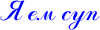 Если ребенок умеет писать буквы, то для выполнения данного задания напишите предложение латинскими буквами.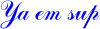 Результат.1 балл – срисованную ребенком фразу можно прочитать. Буквы больше образца не более чем в два раза и образуют три слова. Строка отклонена от прямой линии не более чем на 30 градусов.2 балла – предложение можно прочитать. Буквы по величине близки к образцу, стройность букв необязательна.3 балла – буквы должны быть разделены не менее чем на две группы. Можно прочитать хотя бы четыре буквы.4 балла – с образцом схожи хотя бы две буквы. Вся группа букв хотя бы отдаленно напоминает письмо.5 баллов – каракули.Задание 3."Здесь нарисованы точки. Попробуй сам также нарисовать их на листочке".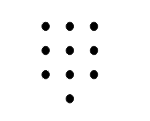 Результат.1 балл – точное воспроизведение образца. Нарисованы точки, а не кружки. Соблюдена симметрия фигуры по горизонтали и вертикали. Может быть любое уменьшение фигур, увеличение возможно не более чем вдвое.2 балла – возможно незначительное нарушение симметрии: одна точка может выходить за рамки столбца или строки. Допустимо изображение кружков вместо точек.3 балла – группа точек отдаленно напоминает образец. Возможно нарушение симметрии всей фигуры. Сохраняется подобие пятиугольника, перевернутого вверх или вниз вершиной. Возможно меньшее или большее количество точек.4 балла – точки расположены кучно, их группа может напоминать любую геометрическую фигуру. Величина и количество точек несущественны. Другие изображения, например, линии, недопустимы.5 баллов – каракули.Сумма результатов выполнения отдельных заданий является общим результатом исследования по этому тесту.Ребенок, получивший за выполнение всех заданий от 3 до 5 баллов, оценивается по уровню психомоторного развития как зрелый, то есть готовый к школе.6-7 баллов – средний уровень готовности к школе, так называемый «зреющий». В этом случае можно говорить о благоприятном прогнозе.8-9 баллов – уровень готовности к школе ниже среднего. Этот ребенок нуждается в дополнительных занятиях.Ребенок, получивший 10 и более баллов, оценивается как незрелый по психомоторному развитию.Ориентационный тест школьной зрелости Керна-Йерасека, являющийся модификацией теста А. Керна, состоит из 3-х заданий.Первое задание – рисование мужской фигуры по памяти , второе – срисовывание письменных букв, третье – срисовывание группы точек. Результат каждого задания оценивается по пятибалльной системе (1высший балл; 5низший балл), а затем вычисляется суммарный итог по 3 –м заданиям.Развитие детей, получившим в сумме по 3-м заданиям:- от 3-х до 6-ти баллов, рассматриваются как выше среднего- от7-и до 11-ти баллов, как средний уровень- от12-ти до 15-ти баллов – ниже нормы.Детей, получивших 12 - 15 баллов, необходимо углублённо обследовать, т. к. среди них могут быть умственно отсталые. Все три задания графического теста направлены на определение развития тонкой моторики руки и координации зрения и движений руки. Эти умения необходимы в школе для овладения письмом. Кроме того, тест позволяет определить в общих чертах интеллектуальное развитие ребёнка(рисунок мужской фигуры по памяти). Задание « срисовывание письменных букв» и «срисовывание группы точек»Выявляют умение ребёнка подражать образцу – умение, необходимое в школьном обучении. Эти задания также позволяют определить, может ли ребёнок сосредоточенно, не отвлекаясь работать некоторое время над не очень привлекательным для него заданием.Я. Йиерасек провёл исследование по установлению связи между успешностью выполнения теста школьной зрелости и успешностью в дальнейшем обучении. Оказалось, что дети, хорошо справляющиеся с тестом, как правило, хорошо учатся в школе, но дети, плохо справляющиеся с тестом, в школе могут хорошо успевать. Поэтому Йерасек подчёркивает, что результат тестового испытания можно рассматривать как основание для заключения о школьной зрелости и нельзя интерпретировать как школьную незрелость (например, бывают случаи, когда способные дети схематично рисуют человека, что существенно отражается на полученном им суммарном балле). Автор теста отмечает также ограниченность методики в связи с не использованием невербальных субтестов, позволяющих сделать заключение о развитии логического мышления (тест школьной зрелости в основном позволяет судить о развитии сенсомоторики).Тест Керна – Йиерасека может применяется как в группе, так и индивидуально.Инструкция по применению теста:Ребёнку (группе детей) предлагают бланк теста. На первой стороне бланка должны содержаться данные о ребёнке и оставлено свободное место для рисования мужской фигуры, на обороте в верхней левой части помещён образец письменных букв, а в нижней части - образец группы точек. Правая часть этой стороны листа оставлена свободной для воспроизведения образцов ребёнком. В качестве бланка может служить лист машинописной бумаги, ориентированный так, чтобы нижняя часть его оказалась длинней боковой. Карандаш перед испытуемым кладут так, чтобы он был на одинаковом расстоянии от обеих рук (в случае, если ребёнок окажется левшой, экспериментатор должен сделать соответствующую запись в протоколе). Бланк кладётся перед ребёнком чистой стороной.Инструкция к заданию №1:«Здесь (показывают каждому ребёнку) нарисуй какого-нибудь мужчину. Так как сможешь». Больше никаких пояснений, помощи или привлечения внимания к ошибкам и недостаткам рисунка не допускается. Если дети всё же начнут расспрашивать, как рисовать, экспериментатор всё равно должен ограничиться одной фразой: «Рисуй так, как сможешь». Если ребёнок не приступает к рисованию, то следует подойти к нему и подбодрить, например, сказать: «Рисуй, у тебя всё получится». Иногда ребята задают вопрос, нельзя ли вместо мужчины нарисовать женщину, в этом случае надо ответить, что все рисуют мужчину и им тоже надо рисовать мужчину. Если ребёнок уже начал рисовать женщину, то следует разрешить дорисовать её, а затем попросить, чтобы он нарисовал рядом ещё и мужчину. Следует иметь в виду, что бывают случаи, когда ребёнок категорически отказывается рисовать мужчину. Опыт показывает, что такой отказ может быть связан с неблагополучием в семье ребёнка, когда отца либо вообще нет в семье, либо он есть, но от него исходит какая-либо угроза. По окончании рисования фигуры человека детям говорят, чтобы они перевернули лист бумаги на другую сторону.Инструкция к заданию №2:«Посмотри, здесь что-то написано. Ты ещё не умеешь писать, но попробуй, может быть, у тебя получится точно так же. Хорошенько посмотри, как это написано, и вот здесь, рядом, на свободном месте напиши так же». Предлагается скопировать фразу:«Я ем суп»,написанную письменными буквами. Если какой-нибудь ребёнок неудачно угадает длину фразы и одно слово не поместиться в строчке, следует обратить внимание на то, что можно написать это слово выше или ниже. Следует иметь в виду, что встречаются дети, которые уже умеют читать письменный текст, и тогда они, прочитав, предложенную им фразу, пишут её печатными буквами. В этом случае необходимо иметь образец иностранных слов, также написанных письменными буквами.Инструкция к заданию №3:«Посмотри, здесь нарисованы точки* * ** * ** * *  *Попробуй вот здесь, рядом, нарисовать точно так же».При этом нужно показать, где ребёнок должен рисовать, поскольку следует считаться с возможным ослаблением концентрации внимания у некоторых детей. Во время выполнения ребятами заданий необходимо следить за ними, делая при этом краткие записи об их действиях. В первую очередь обращают внимание на то, какой рукой рисует будущий школьник – правой или левой, перекладывает ли он во время рисования карандаш из одной руки в другую. Отмечают также, вертится ли ребёнок слишком много, роняет ли карандаш и ищет его под столом, начал ли рисовать, несмотря на указания, в другом месте или вообще обводит контур образца, желает ли убедиться в том, что рисует красиво и т. д.ОЦЕНКА РЕЗУЛЬТАТОВ ТЕСТА:Задание №1 – рисование мужской фигуры.1 балл выставляется при выполнении следующих условий: нарисованная фигура должна иметь голову, туловище, конечности. Голова с туловищем соединена с шеей и не должна быть больше туловища. На голове есть волосы (возможно, они закрыты шапкой или кепкой) и уши, на лице – глаза, нос, рот, руки заканчиваются пятипалой кистью. Ноги внизу отогнуты. Фигура имеет мужскую одежду и нарисована так называемым синтетическим способом (контурным), заключающимся в том, что вся фигура (голова, шея, туловище, руки, ноги) рисуются сразу как единое целое, а не составляется из отдельных законченных частей. При таком способе рисования всю фигуру можно обвести одним контуром, не отрывая карандаша от бумаги. На рисунке видно, что руки и ноги как бы «растут» из туловища, а не прикреплены к нему. В отличие от синтетического более примитивный аналитический способ рисования предполагает изображение отдельно каждой из составляющих частей фигуры. Так, например, сначала рисуется туловище, а затем к нему прикрепляются руки и ноги.2 балла. Выполнение всех требований на единицу, кроме синтетического способа рисования. Три отсутствующие детали (шея, волосы, один палец руки, но не часть лица) можно не учитывать, если фигура нарисована синтетическим способом.3 балла. Фигура должна иметь голову, туловище, конечности. Руки и ноги нарисованы двумя линиями(объёмные). Допускается отсутствие шеи, волос, ушей, одежды, пальцев и ступней.4 балла. Примитивный рисунок головы с туловищем. Конечности (достаточно одной пары) нарисованы одной линией каждая.5 баллов. Отсутствует чёткое изображение туловища («головоножка» или преобладание «головоножки») или обеих пар конечностей. Каракули.Задание №2 – копирование слов, написанных письменными буквами.1 балл. Хорошо и полностью разборчиво скопирован написанный образец.Буквы превышают размер букв образца не более чем в два раза. Первая буква по высоте явно соответствует прописной букве. Буквы чётко связаны в три слова. Скопированная фраза отклоняется от горизонтальной линии не более чем на 30 градусов.2 балла. Всё ещё разборчиво скопирован образец. Размер букв и соблюдение горизонтальной линии не учитываются.3 балла. Явная разбивка надписи минимум на две части. Можно понять хотя бы четыре буквы образца.4 балла. С образцом совпадают хотя бы две буквы. Воспризведённый образец всё ещё создаёт строку надписи.5 баллов. Каракули.Задание №3 – срисовывание группы точек.1 балл. Почти совершенное копирование образца. Допускается незначительное отклонение одной точки от строки или колонки. Уменьшение образца допустимо, а увеличение не должно быть более чем вдвое. Рисунок должен быть параллелен образцу.2 балла. Число и расположение точек должно соответствовать образцу. Можно не учитывать отклонение не более трёх точек на половину ширины зазора между строкой и колонкой.3 балла. Рисунок в целом соответствуют образцу, не превышая его по ширине и высоте более чем вдвое. Число точек может не соответствовать образцу, но их не должно быть больше 20 и меньше 7. Допускается любой поворот, даже на 180 градусов.4 балла. Контур рисунка не соответствует образцу, но всё же состоит из точек. Размеры образца и количество точек не учитываются. Иные формы (например, линии) не допускаются.5 баллов. Каракули.Работа с вербальным субтестомДля работы с вербальным субтестом в бланке ответов предназначена четвёртая страница. Экспериментатор должен полностью протоколировать ответ ребёнка на каждый вопрос субтеста.Инструкция к вербальному субтесту:«Сейчас я буду задавать тебе вопросы о самых различных вещах, с которыми ты, конечно, знаком, и поэтому сможешь мне о них рассказать. Слушай вопрос первый. »Субтест проводится индивидуально. Каждый вопрос зачитываются только один раз. Экспериментатору необходимо следить за своей речью, она должна быть доброжелательной и чёткой, чтобы исключить непонимание ребёнком вопроса. Нельзя допускать наводящих вопросов, исправлять, если ребёнок отвечает неправильно, дополнительно побуждать к более полному ответу. Необходимые исключения из этого требования специально оговорены в ключе к тесту.Вербальный субтест.Какое животное больше – лошадь или собака?- Лошадь = 0 баллов.- Неправильный ответ = -5 баллов.Утром мы завтракаем, а днём- Обедаем. Мы едим суп, мясо = 0 баллов.- Ужинаем, спим, другие ошибочные ответы = -3 балла.Днём светло, а ночью- Темно = 0 баллов.- Неправильный ответ = -4 балла.Небо голубое, а трава- Зелёная = 0 баллов.- Неправильный ответ = -4 балла.Черешни, груши, сливы, яблоки это что?- Фрукты = 1 балл- Неправильный ответ = -1 балл.Почему раньше, чем пройдёт поезд, опускается шлагбаум?- Чтобы поезд не столкнулся с автомобилем. Чтобы никто не попал под поезд (и т. д. ) = 0 баллов.- Неправильный ответ = -1 балл.Что такое Москва, Ростов, Киев?- Города = 1 балл.- Станции = 0 баллов.- Неправильный ответ = -1 балл.Который час показывают часы?- Правильно показано = 4 балла.- Показаны только четверть, целый час, четверть и час, правильно = 3 балла.- Не знает часов = 0 баллов.Маленькая корова – это телёнок, маленькая собака – это, маленькая овечка – это ?- Щенок, ягнёнок = 4 балла.- Только один ответ из двух = 0 баллов.- Неправильный ответ = -1 балл.Собака больше похожа на курицу или на кошку? Чем похожа, что у них общего?- На кошку, потому что у неё тоже 4 ноги, шерсть, когти, хвост (достаточно одного подобия) = 0 баллов.- На кошку (без приведения знаков подобия) = -1 балл.- На курицу = -3 балла.Почему во всех автомобилях тормоза?- Две причины (тормозить с горы, остановиться на повороте; остановить в случае опасности столкновения, вообще остановиться после окончания езды) = 1 балл.- 1 причина = 0 баллов.- Неправильный ответ (пример: он не ехал бы без тормозов) = -1 балл.Чем похожи друг на друга молоток и топор?- Два общих признака (они из дерева и железа, у них рукоятки, это инструменты, ими можно забивать гвозди)= 3 балла.- 1 подобие = 2 балла.- Неправильный ответ = 0 баллов.Чем похожи друг на друга белка и кошка?- Определение, что это животные или приведение двух общих признаков (у них по 4 лапы, хвост, шерсть, умеют лазать по деревьям) = 3 балла.- Одно подобие = 2 балла.- Неправильный ответ = 0 баллов.Чем отличаются гвоздь и винт? Как бы ты узнал их, если бы они лежали перед тобой?- У них есть разные признаки: у винта – нарезка (резьба, такая закрученная линия, вокруг зарубки и т. д. ) = 3 балла.- Винт завинчивается, а гвоздь забивается; у винта – гайка = 2 балла.- Неправильный ответ = 0 баллов.Футбол, прыжки в высоту, плавание это?- Спорт, физкультура = 3 балла.- Игры (упражнения), гимнастика, состязания = 2 балла.- Неправильный ответ = 0 баллов.Какие ты знаешь транспортные средства?- Три наземных транспортных средства, самолёт или корабль = 4 балла.- Только три наземных транспортных средства или полный перечень с самолётом и кораблём, но только после объяснения, что транспортные средства – это то на чём можно передвигаться = 1 балл.- Неправильный ответ = 0 баллов.Чем отличается старый человек от молодого? Какая между ними разница?- Три признака (седые волосы, отсутствие волос, морщины, уже не может так работать, плохо видит, плохо слышит, скорее умрёт, чем молодой) = 4 балла.- Одно или два различия = 2 балла.- Неправильный ответ (у него палка, он курит) = 0 баллов.Почему люди занимаются спортом?- По двум причинам (чтобы быть здоровыми, закалёнными, сильными, чтобы они были подвижнее, чтобы держались прямо, чтобы не быть толстыми, чтобы добиться рекорда и т. д. ) = 4 балла.- Одна причина = 2 балла.- Неправильный ответ (чтобы что-нибудь уметь) = 0 баллов.Почему это плохо, когда кто-нибудь уклоняется от работы?- Остальные должны за него работать (или выражение того, что вследствие этого несёт ущерб кто-нибудь другой). Он ленивый. Мало зарабатывает и не может ничего купить = 2 балла.- Неправильный ответ = 0 баллов.Почему на конверт нужно наклеивать марку?- Так платят за пересылку, перевозку письма = 5 баллов.- Тот, другой должен был уплатить штраф = 2 балла.- Неправильный ответ = 0 баллов.После проведения опроса, подсчитываются результаты по количеству баллов, достигнутых по отдельным вопросам. Количественные результаты данного задания распределяются по следующим 5 группам:1 группа – плюс 24 и более2 группа – плюс 14 до 233 группа - от 0 до 134 группа - от -1 до -105 группа - менее -11По классификации положительными считаются первые три группы . Дети, набравшие количество баллов от плюс 24 до плюс 13, считаются готовыми к школьному обучению.Общая оценка результатов тестирования.Готовыми к школьному обучению считаются дети, получившие по первым трём субтестам от 3 до 6 баллов.7-9 баллов – дети представляют средний уровень развития готовности к школьному обучению.9-11 баллов – дети требуют дополнительного исследования для получения более объективных данных.12-15 баллов – следует особо обратить внимание на эту группу детей (обычно это отдельные ребята), т. к. это составляет развитие ниже норы. Такие дети нуждаются в тщательном индивидуальном обследовании интеллекта, развитии личностных, мотивационных качеств.Таким образом, можно говорить, что методика Керна - Йиерасека даёт предварительную ориентировку в уровне развития готовности к школьному обучению.